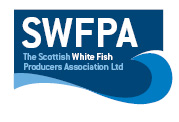 Creel PositionsCreel Position InfoArea 1NW57.02.15N002.02.93WNE57.00.70N001.53.47WSW56.58.54N002.04.81WSE56.57.23N001.55.69WAREA 2NW57.07.32N001.54.77WNE57.06.69N001.50.25WSW57.01.54N001.58.67WSE57.00.74N001.53.52WAll gear marked with bouy and yellow flag and set across the tide East and west( in strong tides ends will go under)Date1/1/2022Vessel Name & Reg NoBoy gordon A441Skipper NameGordon pennySkipper Email AddressJohnathon_penny@hotmail.co.ukSkipper Mobile NoG penny 07706117275 j penny 07525848737